INGLETON  PARISH COUNCIL                     Parish Clerk: A. M. HackE-mail: ingclerkpc@outlook.com		                                                                                              		    Telephone 015242 42391www.ingletonparishcouncil.co.ukNOTICE IS HEREBY GIVEN THATA meeting of the Parish Council for the above named parish will be held on Monday 2 August 2021 at 7pm.  Electors of this Parish are welcome and Councillors summonsed to attend.  A G E N D A1. Apologies for Absence2. To note any Declarations of Interest and to record, consider and grant members’ requests for Disclosable Pecuniary Interest dispensations (Section 31 Localism Act 2011) in connection with items on this Agenda.4. To confirm the Minutes of the Parish Council Meeting on 5 July 20215. Reports –  Police6. Adjournment for questions/items for attention raised by members of the public or CouncillorsLitter Problem on Waterfalls Walk – to consider action to resolve problem on Storrs Common7. Planning– 2021/22902/HH Single Storey Front Extension, 14 Burnmoor Crescent, Ingleton Carnforth, Lancashire LA6 3BW. 2021/23037/TCA - 2 no. Ash Trees remove 2/3 in height.  Dyer Cottage, 11a Main Street, Ingleton, Carnforth Lancashire LA6 3EBC/45/616C/LB Refurbishment of front elevation windows incorporating double glazed units in the cottage building at Slatenber, Croft Road LA6 3JD2021/23137/TPO Tree Works for Ash Die Back, The Brow and Park, Ingleton. Ingleton Parish Council8. Parish Council Maintenance Matters – To consider issues relating to the following; 	a) Parks, Play Areas and Pump Track – confirm Memorial bench installation          d) Cold Cotes/Chapel le Dale	b) The Brow – to confirm action on ash die back report                    		 e) Ingleborough Community Centre			c) Highways – to consider options on VAS sign		      		 f) Public WCs                                                            											    g) Street Lighting9.	To receive reports and where applicable decide further action on the undernoted on-going issues	a) Riverside Project – to receive report on site meeting.            c) Jump Track to confirm acceptance of fencing        b) B4RN to receive report 						quotation    	                                    	            	     		            d) Environment/Climate           10. 	Reports from and questions to District, County and Parish Councillors.11.	Correspondence – to action where appropriate - see Appendix 1	12. 	Reports from:          a.  Chairman.   b.  Clerk   c.  Footpaths d.  Swimming Pool Management Committee	e.  Quarry Liaison Committee13.  Finance -   a) To Authorise the signing of orders of payment and online payments                       b) To approve the annual insurance review                      C) To approve purchase of  requisite electronic device for new Parish Clerk14.	Any other matters which the Chair decides are urgent in accordance with Section 100B (4) of the Local Government Act 1972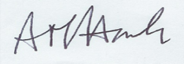 SIGNED…………………………………………(Clerk)                   		DATED 23 July 2021HARD COPIES OF PARISH COUNCIL MINUTES CAN BE FOUND AT THE LIBRARY AND ON THE COUNCIL’S WEBSITEAPPENDIX 1Emails2/7 Resident letter requesting pedestrian crossing on A652/7 2021/22793/HH Single Storey Extension 123 New Village  Notice of Decision3/7 Review of Insurance Policy and notice of change to Military Mutual5/7 HM Land Registry Parish Land Ownership Survey6/7 YLCA Councillors Training7/7 C/45/152H additional information on landscaping at Waterfalls Walk7/7 2021/22902/HH Single Storey Front Extension, 14 Burnmoor Crescent, Ingleton Carnforth, Lancashire LA6 3BW.7/7 Sustrans Presentation at July meeting7/7 D. Griffiths, Highways stating increase in size for VAS not permitted7/7 YLCA Annual Meeting7/7 Tree Care Extraordinaire: Ash Die Back Survey8/7 2021/23037/TCA - 2 no. Ash Trees remove 2/3 in height.  Dyer Cottage, 11a Main Street, Ingleton, Carnforth Lancashire LA6 3EB12/7 YLCA Planning Training Session12/7 A. Carruthers New Rural Housing Enabler – Guide to Affordable Housing12/7 2021/22546/HH Garden Extension and 2 no. Single Storey Lean To roofs to porch and side rear door, 5 Garden Holme, Ingleton via Carnforth Lancashire Notice of Decision14/7 Tree Officer, CDC on ash tree survey16/7 Clerk – quotations for fencing on jump track site16/7 YLCA Councillor Training Session16/7 C/45/152H Notice of Planning Meeting19/7 YLCA White Rose Update19/7 D. Goodman – Latest Version of Village map20/7 Local Residents requesting update of speed campaign and when work scheduled for Jenkins Beck railings19/7 Cllr. Mckenzie with photographs of littering on Storrs Common20/7 YLCA Planning Training Session20/7 C/45/616C/LB Refurbishment of front elevation windows incorporating double glazed units in the cottage building at Slatenber, Croft Road LA6 3JD22/7 Emails from Cllr. Emsley re CANS22/7 Neil Irving, Assistant Director on Policy, NYCC letter on Local Government Reorganisation23/7 YLCA Public Rights of Way Session22/7 YLCA Session on Carbon Emissions23/7 Paul Shevlin, CEO Craven District Council on Local Government Reorganization23/7 K. Mann YLCA Training Sessions27/7 Skye Lyselle – latest version of the map27/7 Mark Marchant, Greener Miles Running – proposed marathon in 202228/7 D. Goodman with latest version of Village Map – QR Yes? Any further amendments29/7 Cllr. J. Walker update on Riverside Project from YDMT29/7 CDC Commercial Waste, Laura Whitaker – confirm 3 bins? Accept annual charge of £96.72 per bin (6 bins) Note – Parish Council paying for removal of Swimming Pool litter.DropboxResolutions Register